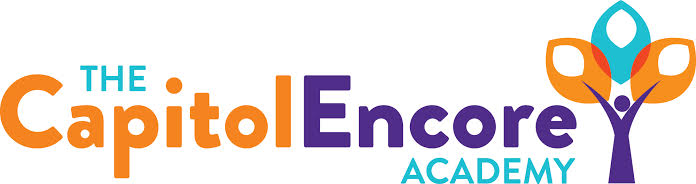 “Learning the Art of Success Every day!”ENCORE BOARD OF DIRECTORSMission StatementThe Capitol Encore Academy will develop artists who inspire others with principles of design and artful thinking through the integration of academic excellence, virtuous character and disciplined artistry.October 12, 2020 Meeting Minutes5:15 pmLocation – The Capitol Encore Academy126 Hay StreetFayetteville, NC 28301Call to Order		By: 	J. Fiebig		At: 5:15PMRoll Call			R. Poole	- Present (5:25PM)					J. Fiebig	- Present					W. Hustwit	- Present				U. Taylor	- Present				S. Angarita	- Present				T. Hinds	- PresentNon Board MembersContributingConflict of Interest	Inquiry of any potentail COI – NonePledge of AllegianceApproval of Agenda	Motion by W. Hustwit, seconded by U. Taylor to approve the agenda.	Y-6	N-0	Motion CarriesConsent Items	Motion by J. Fiebig, seconded by S. Angarita to approve of the minutes from the September 23, 2020 Regular Meeting.	Y-6	N-0	Motion Carries	Motion by U. taylor, seconded by W. Hustwit to approve of the September Financial Report. Y-6	N-0	Motion CarriesAdministration Report	Discussed K-2 Return with roughly 60% F2F and 40% Virtual. No negatives to note and has been a very smooth transition back thus far.	Updated board on the financial audit. Will have a draft sometime soon.Discussion Items 	Discussion surrounding grades 3-5 returning face to face. Admin is working out the logstical details, but wishes to bring 3-5 back, with a cap of 17-19 per class, on Monday, October 26th, 2020 for face to face instruction, keeping the virtual option. To fill the slots, admin recommends using sibling preference first, then a first come, first serve basis. They would still use Google Classroom as major LMS and would rotate with the Virtual homeroom, as if it was a separate class.Action Items	Motion by J. Fiebig, seconded by J. Poole to approve returning 3-5 educational setting/plan	Y-6	N-0	Motion CarriesCall to the Public	The meeting is a meeting of the Board of Directors in public for the purpose of conducting the Academy’s business and is not considered a public community meeting. Those that wish to address the Board may do so at this time being recognized by the chair. Those that request to address the Board have a maximum of three minutes in which to speak. - NoneAnnouncements	The next Board of Director’s meeting will be held on November 9, 2020 at 5:15 pm.      	Adjournment	Motion By: 	W. Hustwit	Seconded By: U. Taylor Time: 5:35PM	Y-6	N-0	Motion Carries